ART MOBLE CENTRE, S.L. – Llibreria			Tel.: 	977 420 880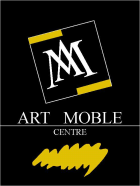 Av. Catalunya, 16 baixos				Mail:	oficina@artmoble.es43780 – GANDESA (Tarragona)					 Marqueu amb una X els Llibres que voleu encomanarCATALÀCASTELLÀANGLÈSRecordeu que aquest formulari l’haureu de portar emplenat juntament amb una còpia del resguard del pagament de la quota de l’AMPA el dia que veniu a comprar els llibres, no fa falta que l’envieu via e-mail. El pagament s’efectuarà directament en recollir els llibres amb efectiu o targeta.Tots els alumnes que paguin la quota de l’AMPA gaudiran d’un descompte del 10% que s’aplicarà al moment de fer el pagament i d’una agenda d’obsequi. La quota de l’AMPA s’abonarà únicament al banc amb el format “passarel·la” que podreu trobar a la web de l’AMPA.Les comandes són en ferm, no s’acceptaran devolucions.COMANDA DE LLIBRES 2023/2024 –  INSTITUT TERRA ALTA3r ESOData:Nom:Cognoms:Població:Adreça:Tel.:Mail:EL PETIT PRÍNCEP. Salamandra Infantil y Juvenil. Col. Bibl. Saint-Exupéry97884163101116.95 €ELS CRIMS DEL CARRER DE LA MORGUE. Ed. Bromera.978849824482310.50 €LIDERA JEANS, OXFORD.97801905455368.90 €BOTELLA AL MAR. ANTOLOGÍA POÉTICA, Ed. Teide, Biblioteca Teide 36978843076086215.67 €MENTIRA, Ed. Edebé, Col. Periscopio, núm. 71.978846831577511.95 €THE CALL OF THE WILD, Ed. Black Cat, Green Apple Series, Level A2/B1978887754859712.50 €